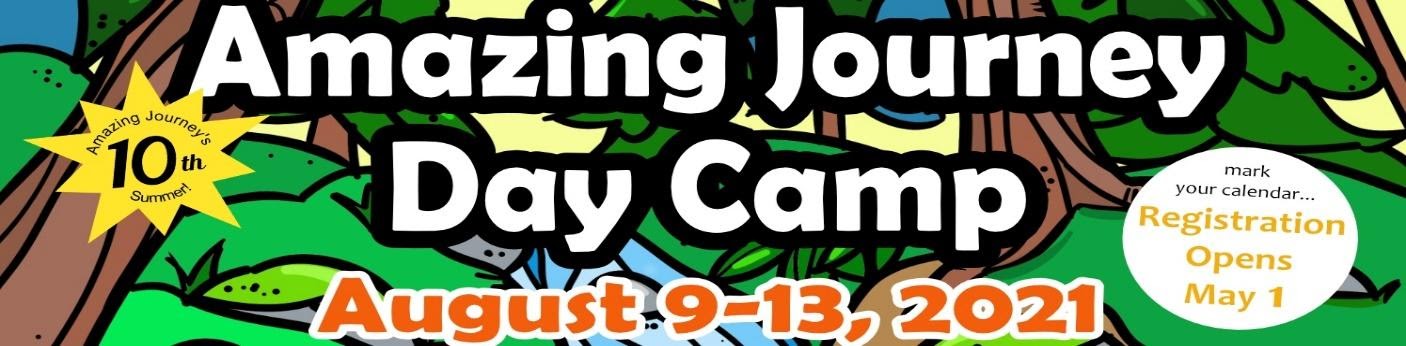 Children who have completed grades 1 to 5 are eligible to participate.
When:		August 9th to 13th, 2021Where:		St. George’s Anglican Church			3909 St. George’s Ln, Victoria, BC  V8N 4E3Cost:			Early Bird Registration (Deadline June 30, 2021)						$30.00 1st child			$25.00 2nd child			$20.00 3rd and additional childAfter June 30th, 2021$40.00 1st child			$35.00 2nd child			$30.00 3rd and additional childRegistration Deadline August 2, 2021Children with special needs may attend. Registration forms (with payment) can be returned to: St. Luke Cedar Hill Anglican Church: 3821 Cedar Hill Cross Rd, Victoria, BC V8P 2M6Lutheran Church of the Cross Anglican Church:  3787 Cedar Hill Rd, Victoria, BC V8P 3Z4 St. George’s Anglican Church: 3909 St. George’s Ln, Victoria, BC V8N 4E3Completed registration forms can also be scanned and e-mailed to amazing4kids17@gmail.comOn line registration form available at: https://www.jotform.com/build/201096136801246Make cheques payable to: Lutheran Church of the Cross. Please write “Amazing Journey” on the memo line. If you wish to make an e-transfer please contact Lutheran Church of the Cross at lutheranchurchofthecross@shaw.ca or call 250-477-6222Visit our Facebook page at Amazing Journey Summer Day Camp at: https://www.facebook.com/amazingjourneysummercamp/AMAZING JOURNEY 2021 REGISTRATION FORMChild’s NameChild’s NameChild’s NamePronounPronounDate of Birth(YY/MM/DD)Date of Birth(YY/MM/DD)Grade Completed1.1.1.2.2.2.3.3.3.4.4.4.Allergies, diet restrictions, or health challenges: (list individually for each child)Allergies, diet restrictions, or health challenges: (list individually for each child)Allergies, diet restrictions, or health challenges: (list individually for each child)Allergies, diet restrictions, or health challenges: (list individually for each child)Allergies, diet restrictions, or health challenges: (list individually for each child)Allergies, diet restrictions, or health challenges: (list individually for each child)Allergies, diet restrictions, or health challenges: (list individually for each child)Allergies, diet restrictions, or health challenges: (list individually for each child)Things we can do to make your child more comfortable at camp:Things we can do to make your child more comfortable at camp:Things we can do to make your child more comfortable at camp:Things we can do to make your child more comfortable at camp:Things we can do to make your child more comfortable at camp:Things we can do to make your child more comfortable at camp:Things we can do to make your child more comfortable at camp:Things we can do to make your child more comfortable at camp:Parent(s)/Guardian(s) First and Last Name:Relation:Parent(s)/Guardian(s) First and Last Name:Relation:Parent(s)/Guardian(s) First and Last Name:Relation:Parent(s)/Guardian(s) First and Last Name:Relation:Parent(s)/Guardian(s) First and Last Name:Relation:Parent(s)/Guardian(s) First and Last Name:Relation:Parent(s)/Guardian(s) First and Last Name:Relation:Parent(s)/Guardian(s) First and Last Name:Relation:Address:Address:Address:Address:Address:Address:Address:Address:City:Postal Code:Postal Code:Home Phone:Home Phone:Home Phone:Cell Phone #Cell Phone #City:Postal Code:Postal Code:Home Phone:Home Phone:Home Phone:Cell Phone #Cell Phone #E-mail:Contact # in case of emergency:Name:Name:Name:Relationship:Relationship:Relationship:Relationship:Contact # in case of emergency:Daytime Phone #:Daytime Phone #:Daytime Phone #:Alternate Phone #:Alternate Phone #:Alternate Phone #:Alternate Phone #:Person(s) picking child(ren) upNote: Children will only be released to those listed on this form.Note: Children will only be released to those listed on this form.Note: Children will only be released to those listed on this form.Note: Children will only be released to those listed on this form.Note: Children will only be released to those listed on this form.Note: Children will only be released to those listed on this form.Note: Children will only be released to those listed on this form.Person(s) picking child(ren) upName:Name:Name:Name:Name:Name:Name:Person(s) picking child(ren) upPhone #:Phone #:Phone #:Phone #:Phone #:Phone #:Phone #:How did you hear of this program?Church   _____   Which Church?   ________________________________________(Pre) School   ____    Which (Pre) School __________________________________E-Mail   _____       Advertising   ____        Where?   _______________Friend   ____     Attended Previous Years _____Other (Specify)  _______________  ______________________________Church   _____   Which Church?   ________________________________________(Pre) School   ____    Which (Pre) School __________________________________E-Mail   _____       Advertising   ____        Where?   _______________Friend   ____     Attended Previous Years _____Other (Specify)  _______________  ______________________________Church   _____   Which Church?   ________________________________________(Pre) School   ____    Which (Pre) School __________________________________E-Mail   _____       Advertising   ____        Where?   _______________Friend   ____     Attended Previous Years _____Other (Specify)  _______________  ______________________________Church   _____   Which Church?   ________________________________________(Pre) School   ____    Which (Pre) School __________________________________E-Mail   _____       Advertising   ____        Where?   _______________Friend   ____     Attended Previous Years _____Other (Specify)  _______________  ______________________________Church   _____   Which Church?   ________________________________________(Pre) School   ____    Which (Pre) School __________________________________E-Mail   _____       Advertising   ____        Where?   _______________Friend   ____     Attended Previous Years _____Other (Specify)  _______________  ______________________________Church   _____   Which Church?   ________________________________________(Pre) School   ____    Which (Pre) School __________________________________E-Mail   _____       Advertising   ____        Where?   _______________Friend   ____     Attended Previous Years _____Other (Specify)  _______________  ______________________________Church   _____   Which Church?   ________________________________________(Pre) School   ____    Which (Pre) School __________________________________E-Mail   _____       Advertising   ____        Where?   _______________Friend   ____     Attended Previous Years _____Other (Specify)  _______________  ______________________________I GIVE permission for my child(ren) to be part of the Amazing Journey Program ____Photograph/Video permission: We intend to take pictures and video recordings during this event to be used for future promotion, including newsletters and our websites.I GIVE permission for my child(ren) to be photographed/video recorded ____I DO NOT GIVE permission for my child to be photographed/video recorded ______Signature of Parent or Guardian				                    DateI GIVE permission for my child(ren) to be part of the Amazing Journey Program ____Photograph/Video permission: We intend to take pictures and video recordings during this event to be used for future promotion, including newsletters and our websites.I GIVE permission for my child(ren) to be photographed/video recorded ____I DO NOT GIVE permission for my child to be photographed/video recorded ______Signature of Parent or Guardian				                    DateI GIVE permission for my child(ren) to be part of the Amazing Journey Program ____Photograph/Video permission: We intend to take pictures and video recordings during this event to be used for future promotion, including newsletters and our websites.I GIVE permission for my child(ren) to be photographed/video recorded ____I DO NOT GIVE permission for my child to be photographed/video recorded ______Signature of Parent or Guardian				                    DateI GIVE permission for my child(ren) to be part of the Amazing Journey Program ____Photograph/Video permission: We intend to take pictures and video recordings during this event to be used for future promotion, including newsletters and our websites.I GIVE permission for my child(ren) to be photographed/video recorded ____I DO NOT GIVE permission for my child to be photographed/video recorded ______Signature of Parent or Guardian				                    DateI GIVE permission for my child(ren) to be part of the Amazing Journey Program ____Photograph/Video permission: We intend to take pictures and video recordings during this event to be used for future promotion, including newsletters and our websites.I GIVE permission for my child(ren) to be photographed/video recorded ____I DO NOT GIVE permission for my child to be photographed/video recorded ______Signature of Parent or Guardian				                    DateI GIVE permission for my child(ren) to be part of the Amazing Journey Program ____Photograph/Video permission: We intend to take pictures and video recordings during this event to be used for future promotion, including newsletters and our websites.I GIVE permission for my child(ren) to be photographed/video recorded ____I DO NOT GIVE permission for my child to be photographed/video recorded ______Signature of Parent or Guardian				                    DateI GIVE permission for my child(ren) to be part of the Amazing Journey Program ____Photograph/Video permission: We intend to take pictures and video recordings during this event to be used for future promotion, including newsletters and our websites.I GIVE permission for my child(ren) to be photographed/video recorded ____I DO NOT GIVE permission for my child to be photographed/video recorded ______Signature of Parent or Guardian				                    DateI GIVE permission for my child(ren) to be part of the Amazing Journey Program ____Photograph/Video permission: We intend to take pictures and video recordings during this event to be used for future promotion, including newsletters and our websites.I GIVE permission for my child(ren) to be photographed/video recorded ____I DO NOT GIVE permission for my child to be photographed/video recorded ______Signature of Parent or Guardian				                    DateOffice Use OnlyOffice Use OnlyPaid   ____          Amount Paid ________       Payment Format _________Paid   ____          Amount Paid ________       Payment Format _________Paid   ____          Amount Paid ________       Payment Format _________Paid   ____          Amount Paid ________       Payment Format _________Paid   ____          Amount Paid ________       Payment Format _________Paid   ____          Amount Paid ________       Payment Format _________